                                                                                                                                                     ПРОЕКТ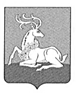 СОВЕТ ДЕПУТАТОВОДИНЦОВСКОГО ГОРОДСКОГО ОКРУГАМОСКОВСКОЙ ОБЛАСТИРЕШЕНИЕот _______________ № ___________О внесении изменений в решение Совета депутатов Одинцовского городского округа Московской области от 09.03.2021 № 5/22 «Об утверждении Положения о почетном звании «Почетный гражданин Одинцовского городского округа»В связи с допущенной технической ошибкой Совет депутатов Одинцовского городского округа Московской областиРЕШИЛ:1. Внести в решение Совета депутатов Одинцовского городского округа Московской области от 09.03.2021 № 5/22 «Об утверждении Положения                о почетном звании «Почетный гражданин Одинцовского городского округа» следующие изменения:1) в преамбуле слова «№ 24/18» заменить словами «№ 24/8».2. Опубликовать настоящее решение в официальных средствах массовой информации и на официальном сайте Одинцовского городского округа Московской области в сети «Интернет».3. Настоящее решение вступает в силу со дня его официального опубликования.Председатель Совета депутатовОдинцовского городского округа						    Т.В. ОдинцоваГлава Одинцовского городского округа					    А.Р. ИвановВерно: началник организационного отдела				Е.А. Андреева